Die Arbeiten erstrecken sich über eine Gesamtfläche von 650 m2.Mit der Einscheibenmaschine BDS 43/Orbital C werden die Bodenplatten auch am Rand gründlich gereinigt.PressekontaktAlfred Kärcher SE & Co. KGAlfred-Kärcher-Str. 28 - 4071364 Winnenden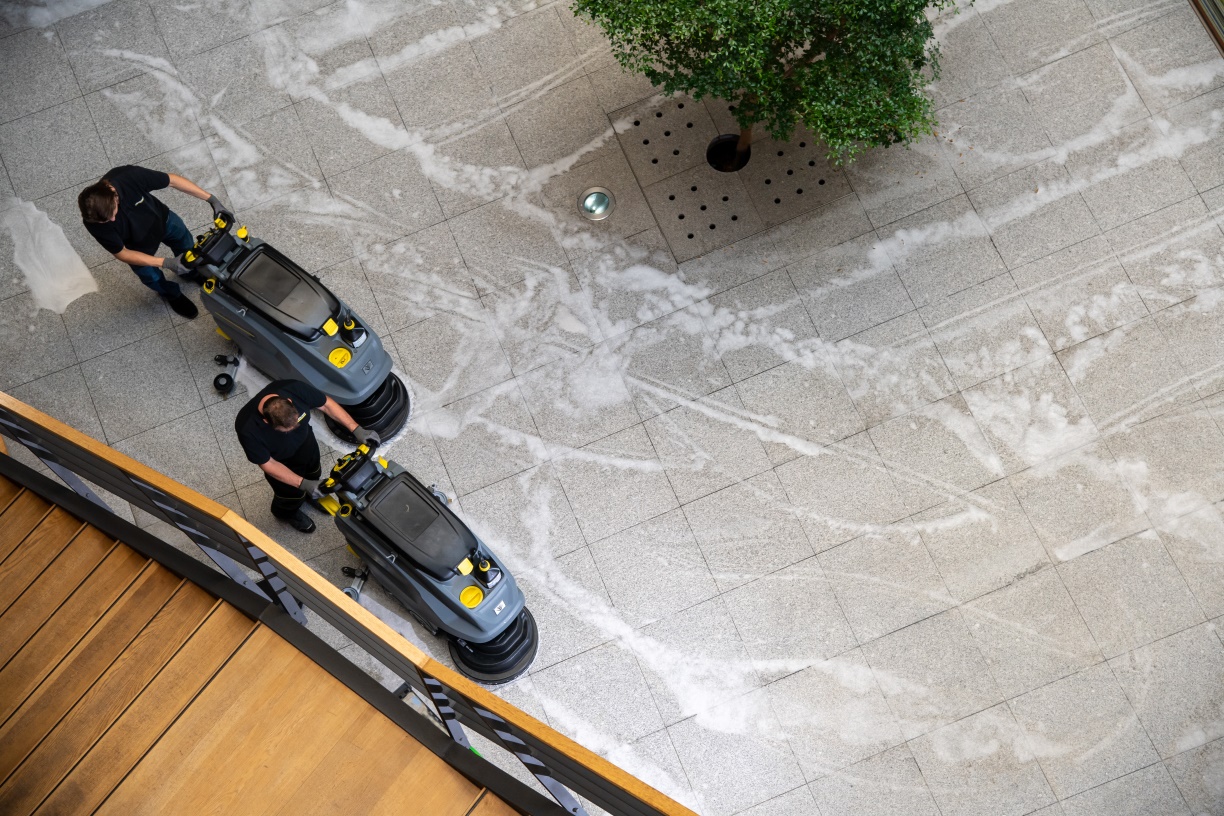 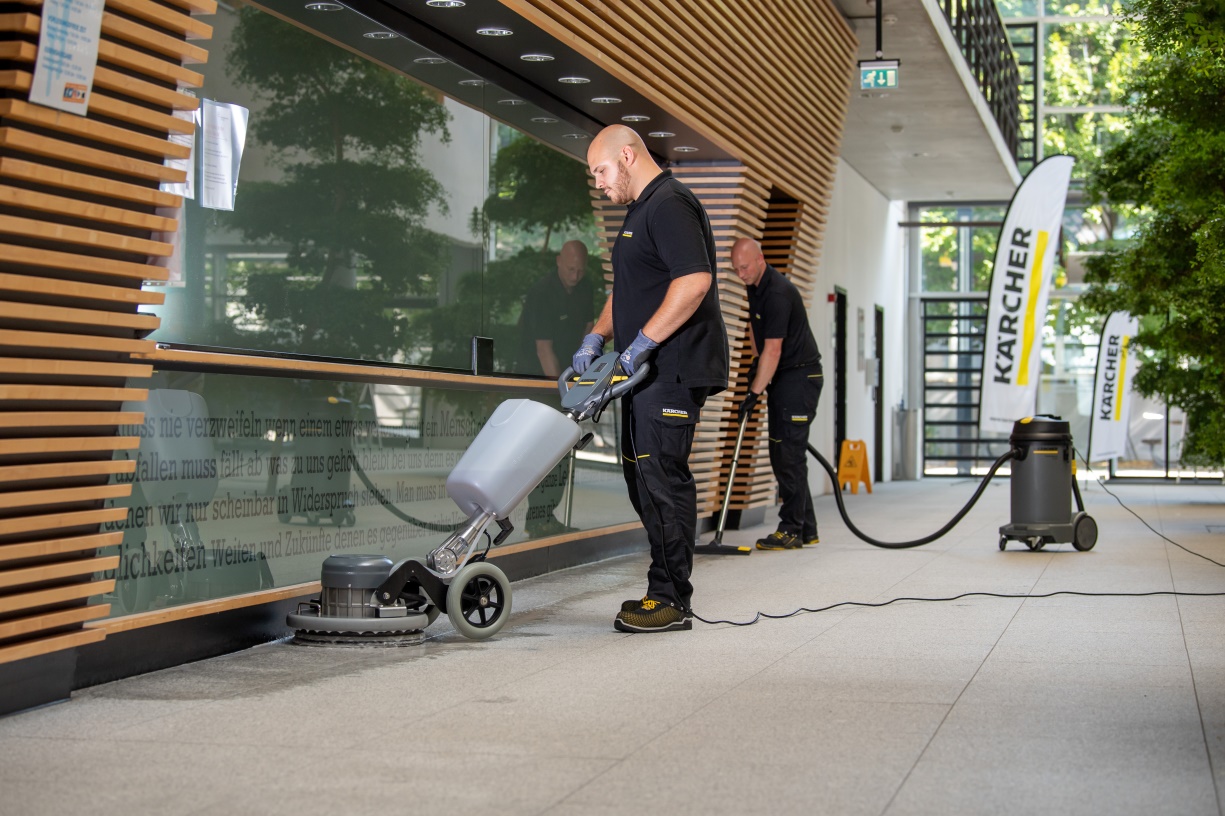 